We walk by faith and not by sight (2 Corinthians 5:7).“Come,” Jesus said to Peter (Matthew 14:29a).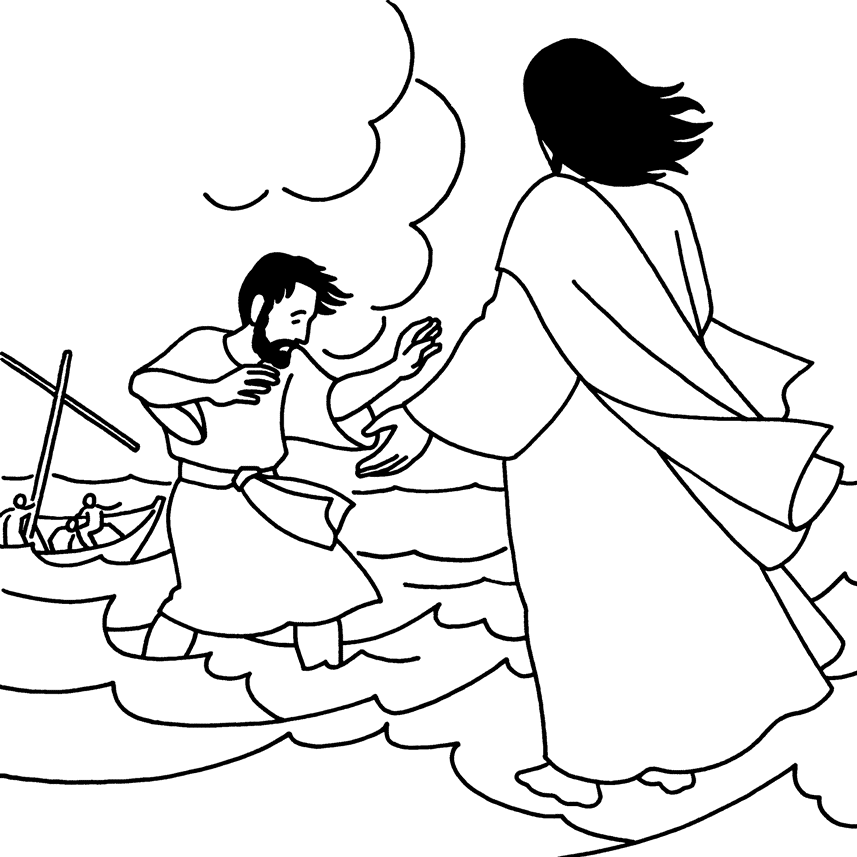 